    LETNI OBÓZ SPORTOWY EKOBALL 2018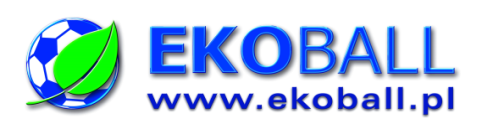 Organizator:  Klub Sportowy EkoballTerminy: Grupa I   - rocznik 2002-2006:		01.08.2018r. – 08.08.2018r.Grupa II  - rocznik 2007-2010:     	08.08.2018r. – 15.08.2018r.Miejsce obozu – Białka TatrzańskaWarunki płatności i zapisu: Im szybciej – tym taniejLiczba miejsc ograniczona (max  50 osób/turnus)*Możliwość wpłaty całości kwotyW koszty obozu wliczone są:Transport Zakwaterowanie oraz całodzienne pełne wyżywienie Wynajem obiektów sportowych (boisko piłkarskie trawiaste, orlik, ewentualnie hala sportowa)Całodobowa opieka trenersko-instruktorskaMinimum 2 treningi dziennie2 mecze sparingowe z drużynami przebywającymi na obozie lub miejscowymi drużynamiWejście na baseny termalne- 2x (Szaflary oraz Białka Tatrzańska)Wycieczka do Zakopanego – Gubałówka, Morskie Oko, Skocznia „Wielka Krokiew” – trasy wycieczki do ustaleniaDodatkowe atrakcje w ośrodku zakwaterowania- stół do ping ponga, trampolina, świetlica, plac zabawOpieka medycznaUbezpieczenie NNWPobyt w ośrodku w bardzo dobrych warunkach, pokoje w stylu góralski, 4-osobowe i 5-osobowe z łazienką.  Niezbędnik obozowicza oraz godziny wyjazdu ustalone będą w terminie późniejszym. Całość zapłaty do dnia 25.07.2018r.Płatność zaliczki gotówką w biurze EKOBALL Szczegóły w  biurze EKOBALL (ul. Żwirki i Wigury 10) lub telefonicznie: 514195443.                                                                                                             	Wyrażam zgodę na wyjazd na obóz sportowy / nie wyrażam zgody na wyjazd * (niepotrzebne skreślić)                                         	    …………………………………………………………………………………..                                                   		             (podpis rodzica / opiekuna prawnego) Letni wypoczynek organizowany jest zgodnie z Rozporządzeniem Ministra Edukacji Narodowej z 30 marca 2016 r. w sprawie wypoczynku dzieci i młodzieży (Dz. U. z 2016 r., poz.452)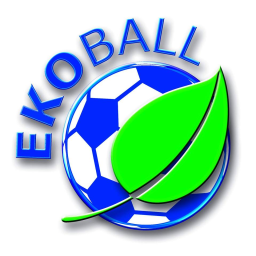 	OŚWIADCZENIE I DEKLARACJA RODZICÓW 
                W SPRAWIE WYJAZDU DZIECKA NA OBÓZ SPORTOWYNazwisko i imię dziecka:…………………………………………………………………………………………………..PESEL:…………………………………………………………………………………………………………..Nazwisko i imiona rodziców:……………………………………………………………………………………Adres zamieszkania:……………………………………………………………………………………………..Numer telefonu kontaktowego rodziców:……………………………………………………………………….Oświadczamy, iż wyrażamy zgodę na wyjazd naszego syna ……………………………………………….. 
na obóz sportowy w Białce Tatrzańskiej w dniach od …………….……. do …………...… 2018 r., organizowany przez Klub Sportowy Ekoball. Informacja o stanie zdrowia dziecka  (np. dieta, alergie pokarmowe, uczulenia, przyjmowanie stałych leków) prosimy zgłaszać w biurze Ekoball.W dniu wyjazdu zobowiązujemy się do zapewnienia dziecku bezpiecznego dotarcia na miejsce wyznaczonej zbiórki oraz odbioru dziecka po przyjeździe z wycieczki.Oświadczamy, ze podczas obozu dziecko nasze będzie posiadać aktualne badania lekarskie.______________________________________________________________________________________________________________________________________________________________________________________________________________________________________________________________________________________________________________________________Data złożenia deklaracji ………………………………………Zaliczka I rata: …………………………………………	data wpłaty ………………………………………...Pozostałą kwotę zobowiązuje się wpłacić do dnia: 25.07.2018                 							………………………………………………….                                                                                                          (podpis rodziców / opiekuna prawnego)II rata: …………………	data wpłaty: ……………………	Podpis: …………………………………….III rata: …………………	data wpłaty: ……………………	Podpis: …………………………………….Wyrażamy zgodę na przetwarzanie danych osobowych naszego dziecka zawartych w niniejszym oświadczeniu dla potrzeb niezbędnych do realizacji obozu sportowego zgodnie z ustawą z dnia 29.08.1997r. o ochronie danych osobowych (Dz.U. z 2016 r. poz. 922, z 2018 r. poz. 138).Letni wypoczynek organizowany jest zgodnie z Rozporządzeniem Ministra Edukacji Narodowej z dnia 21.01.1997r. w sprawie warunków jakie musza spełniać organizatorzy wypoczynku dla dzieci i młodzieży szkolnej, a także zasad jego organizowania i nadzorowania (Dz. U. z 2016 r., poz 452)Termin zapisu(Złożenie deklaracji + wpłata zaliczki)Koszt obozuKwota zaliczki (bezzwrotnej)do 10 kwietnia 2018 950 zł350 złdo 30 kwietnia 2018 1000 zł400 złdo 31 maja 2018 1100 zł500 złdo 30 czerwca 2018 1200 zł600 zł